Matemática 1) Letícia gosta de ler sobre animais. Ela achou informações sobre os “grandalhões” do planeta. Veja só: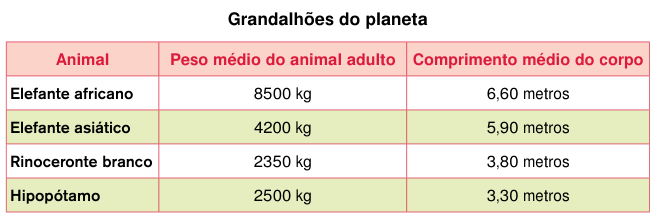 A. Desses animais, o que tem menor peso médio é o que apresenta menor comprimento?____________________________________________________________________________________________________________________________________________________________________________________________________________________________________________________________________________________________________________________________________________________________________________________________________________________________________________________________B. Uma balança de grande porte comporta animais de até 5 toneladas, ou seja, 5 mil quilogramas. Quais desses animais poderiam ser pesados nessa balança sem danificá-la?____________________________________________________________________________________________________________________________________________________________________________________________________________________________________________________________________________________________________________________________________________________________________________________________________________________________________________________________2) Ao iniciar suas compras, Marina possuía R$ 2.110,00 e, ao terminá-las, percebeu que tinha na carteira R$ 364,00. Qual o valor total de suas compras?Sentença matemática                                                                                      CálculoR: ________________________________________________________________________3) Lúcia é uma comerciante que trabalha com material escolar. Para realizar suas compras, fez uma pesquisa e observou que, na loja Belacor, a caixa de lápis de cor com 24 unidades custava R$ 27,00 e, em outra loja, esse mesmo produto custava R$ 19,00. Quanto ela economizou ao comprar 16 caixas de lápis de cor na loja de menor preço?Sentença matemática                                                                                      CálculoR: ________________________________________________________________________4) Investigue quais das planificações desenhadas abaixo são moldes de um cubo: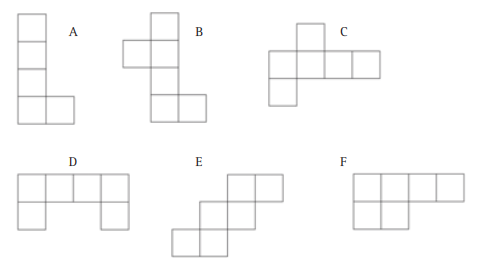 5) Quantos quadrados você consegue ver na imagem de palitos? 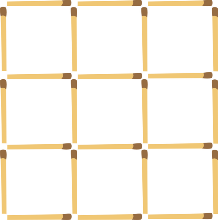 R: ________________________________________________________________________Desafio extra) Sudoku: Preencha os quadradinhos com números de 1 a 9 de forma que não haja repetição na mesma linha, coluna ou quadrado (de 3 por 3).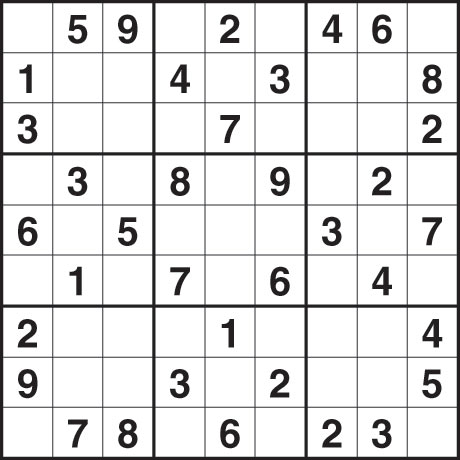 